^маркетинг-реклама^Главный редактор:Ромат Е. В.,доктор наук гос. управления, профессор Киевского национального торгово-экономического университета (КНТЭУ),Председатель Союза рекламистов Украины (Киев)Редакционный совет:Балакирева О. Н.,канд. социол. наук, директор Украинского института социальных исследований им. А. А. Яременко (Киев);ДлигачА.А.,доктор экон. наук,генеральный директор Advanter Group, профессор Киевского национального университета им. Тараса Шевченко (Киев)Заруба В. Я.,доктор экон. наук, профессор Национального технического университета «Харьковский политехнический институт» (НТУ «ХПИ») (Харьков); ИртлачМ. А.,маркетинг-директор компании «Медиасаппорт»(Киев)Ливанова Э. М.директор Института демографии и социальных исследований НАН Украины,академик НАН Украины (Киев);Мазараки А. А.,доктор экон. наук, профессор, ректор КНТЭУ, академик Академии педагогических наук Украины (Киев);Онищенко В. Ф„доктор экон. наук, профессор, профессор Киевского национального торгово-экономического университета (Киев);Пекар В. А.,президент компании «Евроиндекс» (Киев);Перерва П. Г.,доктор экон. наук, профессор, декан НТУ «ХПИ» (Харьков);Чурилов Н. Н„доктор социол. наук, профессор, генеральный директор компании KantarTNS (Киев)В НОМЕРЕ:ФестивалиВ Киеве состоялся XVII Международный РЯ-Фесптеа 	6Практик Маркетинг КлубПаблик рилейшнз: определение многозначное, эффект трудно шнюить,но без них сегодня уже нельзя!(Результаты блиц-опроса экспертов)		8По мнению экспертовАнна ЗахарашРЯ — это умение слушать и слышать всех стейкхолдеров	22Александр СелинЕсли РЯ набрал обороты, то его энергию сложно остановить!	34Виктор ПашулаРЯ — это не полезные фишки, лайфхаки, идеи, а, скорее, духовная Эбола	26Екатерина ВеремееваОсновная ошибка в оценке эффективности пиара — оцениватьего в цифрах 			28Оксана ВасильеваВ гиперинформационное время появляется «окно» для РЯ	30Public RelationsЮлия ДюжеваСМИ для продвижения. Как использовать мощный ресурс в своих целях?	32По мнению экспертовЕкатерина МащенкоРЯ — это искусство выстраивать долгосрочные партнерские отношения	38Леонид КалиниченкоБлагодаря РЯ организация налаживает и поддерживает диалог с нужным контингентом	  40Наталия ПетриченкоЭффективность РЯ-инструментов и их выбор напрямую зависятот сегмента бизнеса	42Наталья ХолодКомпаниям нужно выделяться инновациями в построении отношений	44Никита БондаревНе совсем правильно отделять репутацию от денег	46•Светлана ПавелецкаяВерю в историю управления эмоциями	48Татьяна ТелегинаРЯ — это всегда взаимодействие!	у	50РынкиМ & Р CommunicationЧем живет рынок РЯ в Украине: бюджеты, роль digital и эффективность РЯ	52Маркетинговые исследованияИКНРМетодология исследования медиаметрических показателей рекламных Цифровых панелей	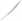 /4^	58Конференции10-я Международная практическая конференция«FOOD MASTER & PRIVATE LABEL-2019»		62Международная конференция по спортивному маркетингу SMC		66Ответственный редактор: Татьяна Пирогова	5 272) Май 20191     Бондарев, Н. Не совсем правильно отделять репутацию от денег / Н. Бондарев // Маркетинг и реклама. – 2019. – №5. – С. 46-47.PR в работе кампани.2     Васильева, О. В гиперинформационное время появляется "окно" для PR / О. Васильева // Маркетинг и реклама. – 2019. – №5. – С. 30-31.  PR в работе кампани.3     Веремеева, Е. Основная ошибка в оценке эффективности пиара - оценивать его в цифрах / Е. Веремеева // Маркетинг и реклама. – 2019. – №5. – С. 28-29.  Пиар компании.4     Дюжева, Ю. СМИ для продвижения. Как использовать мощный ресурс в своих целях? / Ю. Дюжева // Маркетинг и реклама. – 2019. – №5. – С. 32-36.  Использование СММ для продвижения.5     Захараш, А. PR - это умение слушать и слышать всех стейкхолдеров / А. Захараш // Маркетинг и реклама. – 2019. – №5. – С. 22-23.Паблик рилейшнз.6     Калиниченко, Л. Благодаря PR организация налаживает и поддерживает диалог с нужным контингентом / Л. Калиниченко // Маркетинг и реклама. – 2019. – №5. – С. 40-41.PR в работе кампани.7     Мащенко, Е. PR - это искусство выстраивать долгосрочные партнерские отношения / Е. Мащенко // Маркетинг и реклама. – 2019. – №5. – С. 38-39.PR в работе кампани.8     Павелецкая, С. Верю в историю управления эмоциями / С. Павелецкая // Маркетинг и реклама. – 2019. – №5. – С. 48-49.Репутация компании.9     Пашула, В. PR - это не полезные фишки, лайфхаки, идеи, а скорее, духовная эбола / В. Пашула // Маркетинг и реклама. – 2019. – №5. – С. 26-27.PR в работе кампани.10     Петриченко, Н. Эффективность PR-инструментов и их выбор напрямую зависит от сегмента бизнеса / Н. Петриченко // Маркетинг и реклама. – 2019. – №5. – С. 42-44.  PR в работе кампани.11     Селин, А. Если PR набрал обороты, то его энергию сложно остановить / А. Селин // Маркетинг и реклама. – 2019. – №5. – С. 24-25.PR  в работе кампаний.12     Телегина, Т. PR - это всегда взаимодействие / Т. Телегина // Маркетинг и реклама. – 2019. – №5. – С. 50-51.PR в работе кампани.13     Холод, Н. Компаниям нужно выделяться в построении отношений / Н. Холод // Маркетинг и реклама. – 2019. – №5. – С. 44-45.PR в работе кампани.14     Паблик рилейшнз: определение многозначное, эффект трудно вычислить, но без них сегодня уже нельзя! // Маркетинг и реклама. – 2019. – №5. – С. 8-20.   Результаты блиц-опроса экспертов.15     Чем живет рынок PR в Украине: бюджеты, роль digital и эффективность PR // Маркетинг и реклама. – 2019. – №5. – С. 52-57.Рынок PR в Украине.